Lesson 21:  The Hunt for Better NotationClasswork Opening ExerciseSuppose that  and .
Find the result of performing  and then  on a point .  That is, find .Exercises 1–2 Calculate each of the following products.Find a value of  so that .Exercises 3–9Find a matrix  so that we can represent the transformation  by 
.If a transformation  has the geometric effect of rotation and dilation, do you know about the values , and ?Describe the form of a matrix  so that the transformation  has the geometric effect of only dilation by a scale factor .Describe the form of a matrix  so that the transformation  has the geometric effect of only rotation by .  Describe the matrix in terms of .Describe the form of a matrix  so that the transformation  has the geometric effect of rotation by  and dilation with scale factor .  Describe the matrix in terms of  and .Suppose that we have a transformation .Does this transformation have the geometric effect of rotation and dilation?Transform each of the points , , and  and plot the images in the plane shown.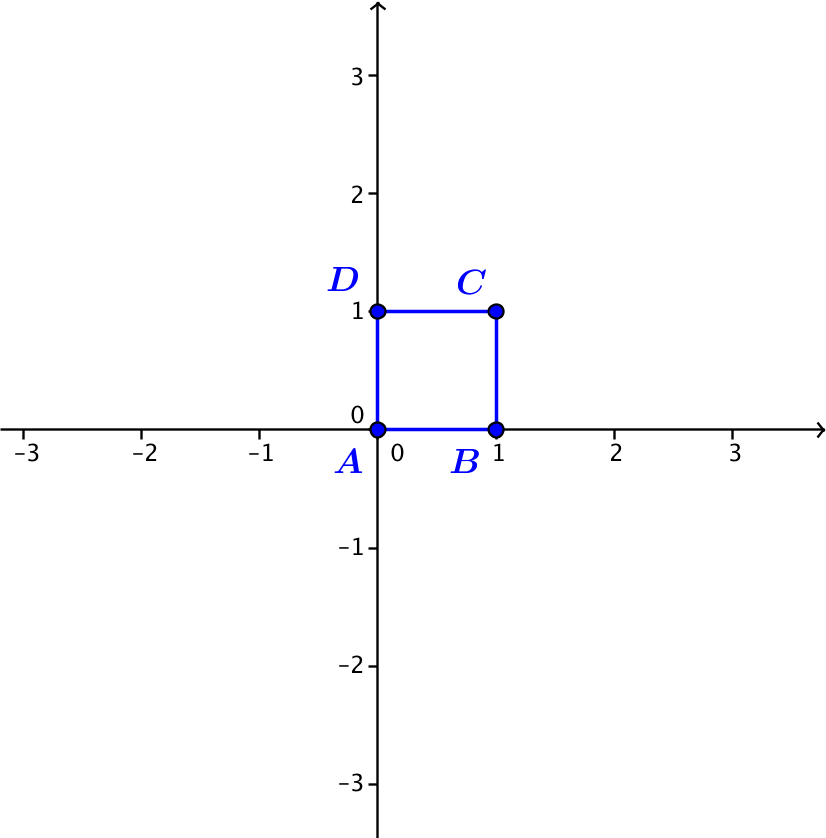 Describe the geometric effect of the transformation .  Problem Set Perform the indicated multiplication.Find a value of  so that .Find values of  and  so that .Find values of  and  so that .Write the following transformations using matrix multiplication.Identify whether or not the following transformations have the geometric effect of rotation only, dilation only,  rotation and dilation only, or none of these.Create a matrix representation of a linear transformation that has the specified geometric effect.Dilation by a factor of  and no rotation.Rotation by  and no dilation.Rotation by  and dilation by a scale factor of .Rotation by  and dilation by a scale factor of .Identify the geometric effect of the following transformations.  Justify your answer.